RULE IN WORDS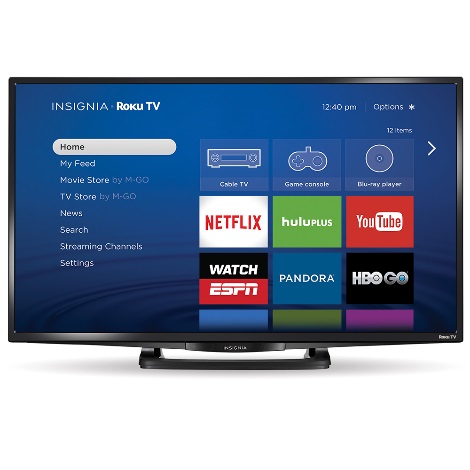 To get the total accumulated cost for streaming TV, multiply $20 by the number of months and add $70 for the cost of the streaming TV player.MonthAccumulatedCost190211031304150823012310